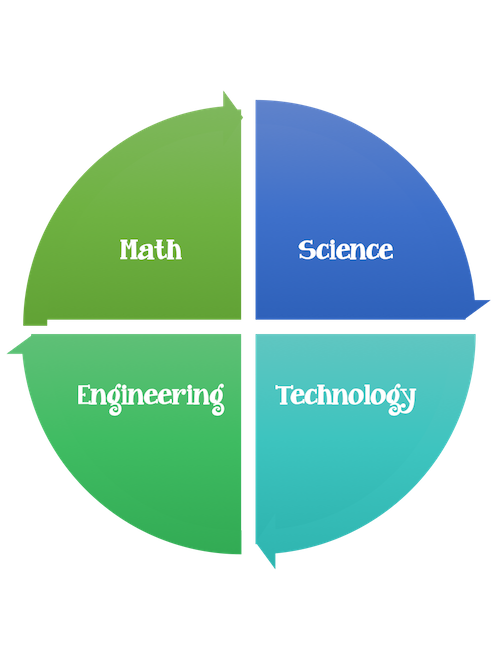 Stem ChallengeUnitPhETBuild a CircuitElectricity Design a Simple CircuitMystery ScienceMagnets and EngineeringMagnetismWhat is the difference between an electromagnet and a magnet?Biomimicry CellsAll About WaterMicroorganisms Beneficial and HarmfulBuild a Tower to Withstand a Hurricane ChallengeConstructive and Deconstructive ProcessesScience Lab Experiment KitsPhysical and Chemical ChangeBiodomesEngineeringClassificationHow are vertebrates sorted into groups?HeredityInherited and Non-inheritedTraits